Exercices : ACTIONS MÉCANIQUES ET FORCESExercice 1Une force dont l’intensité est égale à 125 N est représentée par un vecteur qui mesure .Quelles seraient les mesures des longueurs des vecteurs qui représenteraient des forces de 25 N, 300 N, 480 N ?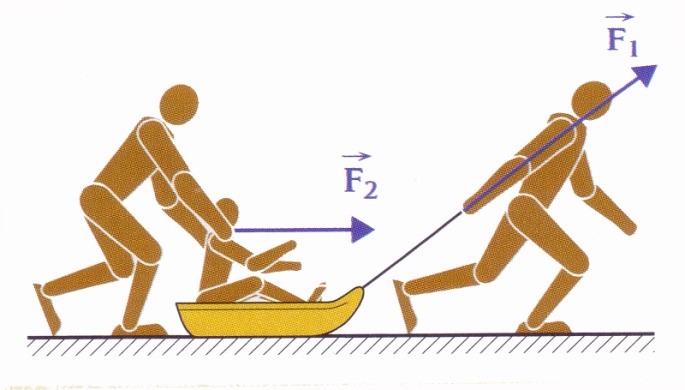 Exercice 2Anna est sur une luge tirée par Arthur avec une force et poussée par Alain avec une force Sachant que l’échelle utilisée est de  pour 50 N,caractériser  et .Exercice 31. Représente sur le schéma les forces données dans le tableau, en prenant pour échelle 1 N <=> 1 cm. 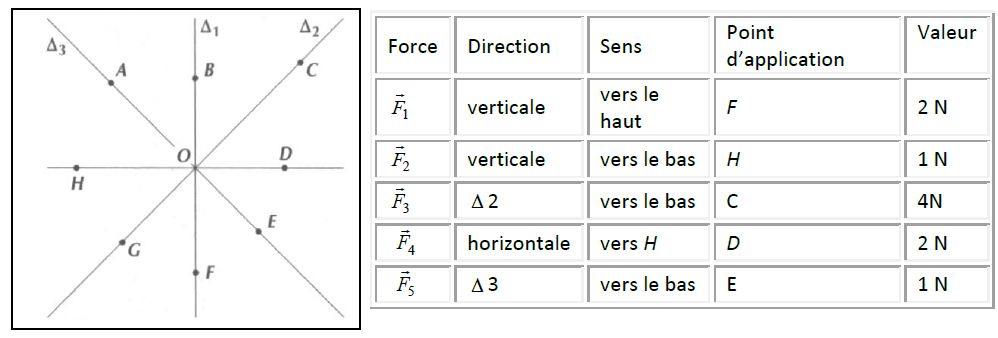 2. Détermine l’intensité de la force dans les situations suivantes : 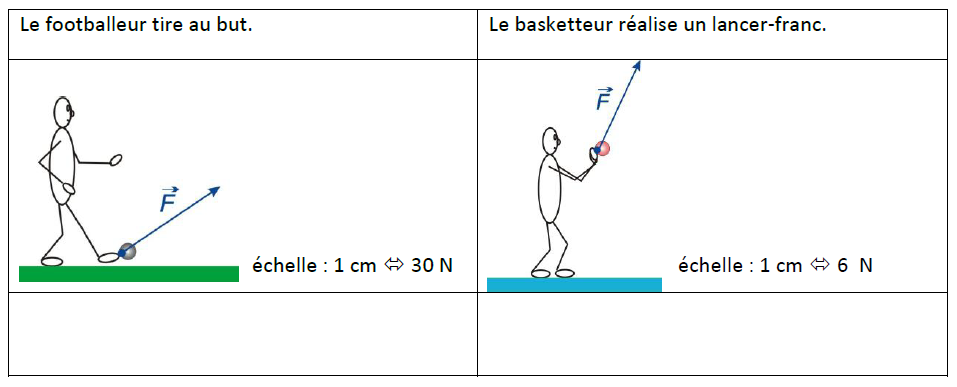 3. Représente le vecteur force dans les situations suivantes : 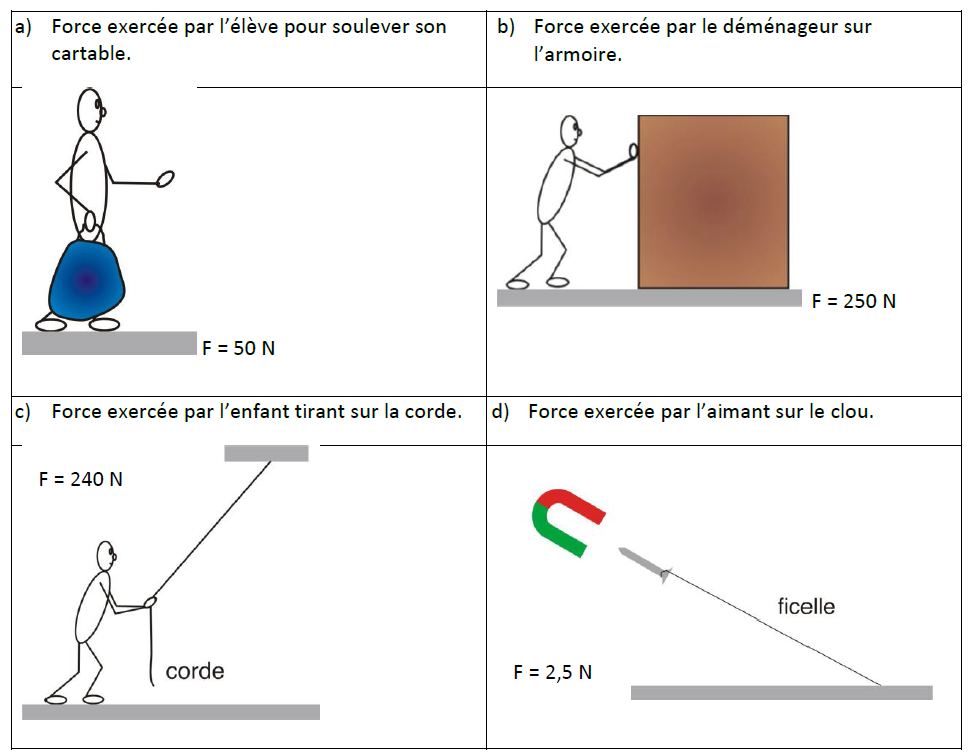 ForcePoint
 d’applicationDirectionSensvaleur(N)